ФизикаГүлнар АЙДАРБЕКОВА,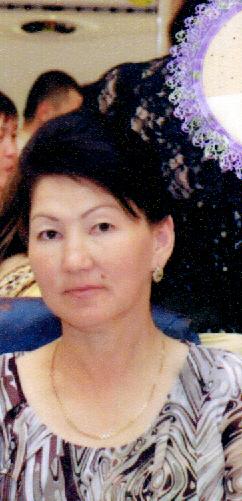 Жамбыл облысы,Талас ауданыАмангелді атындағы орта мектептің физика пәні мұғаліміДенелердің жүзу шарттарыСабақ бойынша мұғалім мен оқушының іс-әрекеті:  27.02.2014жФизика              7-сыныпСабақ тақырыбыДенелердің жүзу шарттарыДенелердің жүзу шарттарыМақсаты1. Денелердің жүзу шарттарын физикалық заңдылықтар арқылы түсіндіру және дене тығыздығының  сұйықтықтың тығыздығына байланысын  анықтау. Алған теориялық білімдерін есептер шығаруда қолдана білуге  үйрету.2. Оқушының ауырлық күші мен Архимед күшінің арасындағы айырмашылықты ажырата білуге үйрету, есте сақтау, ойлау қабылетін дамыту.3. Ойын  еркін жеткізе алуға, қоршаған ортаны қорғауға, өз бетінше еңбектенуге тәрбиелеу.1. Денелердің жүзу шарттарын физикалық заңдылықтар арқылы түсіндіру және дене тығыздығының  сұйықтықтың тығыздығына байланысын  анықтау. Алған теориялық білімдерін есептер шығаруда қолдана білуге  үйрету.2. Оқушының ауырлық күші мен Архимед күшінің арасындағы айырмашылықты ажырата білуге үйрету, есте сақтау, ойлау қабылетін дамыту.3. Ойын  еркін жеткізе алуға, қоршаған ортаны қорғауға, өз бетінше еңбектенуге тәрбиелеу.СілтемеМұғалім. Әдістемелік  нұсқаулық7-сыныпқа арналған физика оқулығыАвторлары : Р.Башарұлы, У.Тоқбергенова, Д.ҚазақбаеваМұғалім. Әдістемелік  нұсқаулық7-сыныпқа арналған физика оқулығыАвторлары : Р.Башарұлы, У.Тоқбергенова, Д.ҚазақбаеваСабақтың типіЖаңа білімді қалыптастыруЖаңа білімді қалыптастыруСабақтың түріАралас сабақ    Аралас сабақ    Сабақтың әдісіТоппен шығармашылық ізденіс,ой қозғау,тәжірбие жасау.Топпен шығармашылық ізденіс,ой қозғау,тәжірбие жасау.Пән аралық байланысАлгебра, жаратылыстануАлгебра, жаратылыстануСабаққа қажетті құралдар мен көрнекіліктерИнтерактивті тақта, маркер, АКТ, А1 форматты қағаз, слайд,	тәжірибе көрсетуге қажетті зертханалық приборлар.Интерактивті тақта, маркер, АКТ, А1 форматты қағаз, слайд,	тәжірибе көрсетуге қажетті зертханалық приборлар.Әдістері«Шаттық шеңбер»«Топтастыру»«Миға шабуыл»«Бағдаршам » «Шаттық шеңбер»«Топтастыру»«Миға шабуыл»«Бағдаршам » Сабақ кезеңдері Мұғалімнің іс-әрекетіОқушының іс-әрекетіҰйымдастыру кезеңі2мин«Күн нұрындағы менің суретім» тренингін арқылы сыныпта психологиялық ахуалды қалыптастыруды  ұйымдастыру.«Сыртқа қарап шеңбер жасап тұрып, қолымызды созып, күн болып, күннің нұрларының орнына өздеріңнің бойындағы жақсы қасиеттерін айтыңдар»Оқушылар дөңгелек шеңбер жасап тұрып, қолдарын алға созып, өз бойындағы жақсы қасиеттерін айтып, өздерінің көңілін көтереді..Топтастыру    ( 2 мин)Формула арқылы оқушыларды топтастырамын. Формуланы қандай ғалым тапқанын айтады, сол бойынша топқа бөлемін. Яғни Архимед, Ньютон, Паскаль тобы боладыФормуланы құрастыра отырып, кімнің ашқанын табады.ІІ. Үй тапсырмасын сұрау( 8 мин )    «Миға шабуыл»1. Сұйыққа қандай күштер әсер етеді?2. Сиракуз патшасының жарлығы?3. «Эфрика» деп қуанышты дауыспен  маңызды жаңалық ашқан кім?4. Ол туралы не білесіңдер?5. Формуласын  жаз.Оқушының іс-әрекетіОқушылар өтілген материалдар бойынша   сұрақтарға жауап береді. Тәжірибе жасау  арқылы бір-біріне сұрақ қоя отырып, үй тапсырмасын  еске түсіреді.ІІІ. Жаңа сабақ( 15  мин)  Мұғалімнің іс-әрекетіОқушының іс-әрекетіОқушыларға мынадай пробле-малық ой тасталады: сұйыққа батырылған барлық денелерге Архимед күші әсер етеді, бірақ бір дене сұйыққа батып кетеді, бір дене судың ішінде жүзіп жүреді, енді бірі судың бетінде жүзеді. Ол неге байланысты?Әр топтар тәжірибе жасайды, суы бар ыдыс, тұз, картоп, ағаш білеуше, цилиндр, шеге, ермексаз, пенопласт. Адасқан формулалар 3 минЕсептер шығару( 5мин)FА=ρgVд –Архимед күші Fa=mg –ауырлық күші P= , -қысым P = ρgh-ауырлық күшінің қысымыP=mq-салмақЕсептер шығартамын.Массасы 10  кг,  көлемі 0,5 м3дене судың  бетінде жүзіп жүре ме, әлде батып кете ме?Оқушылар формуланың дұрыс жауабын сәйкестендіреді. Оқушылар есепті шығарады    Сергіту сәті       2 минутМузыка қойып,  қысқа видео көрсетіп  оқушыларға ой тастау.Оқушылар өз ойларын ортаға саладыVII. Сабақты бекіту(5 мин )Мұғалімнің іс-әрекетіОқушының іс-әрекетіКері байланыс «Бағдаршам»Білемін... Білгім келеді... ҮйрендімОқушылар өзінің сабақтан алған әсерлерін бағдаршамның түсіне қарай жазып іледіҮйге тапсырма§45 24-жаттығу  №3, 4 есебіБағалауТоп бойынша әр оқушының жауабына қарай мадақтау, бағалау